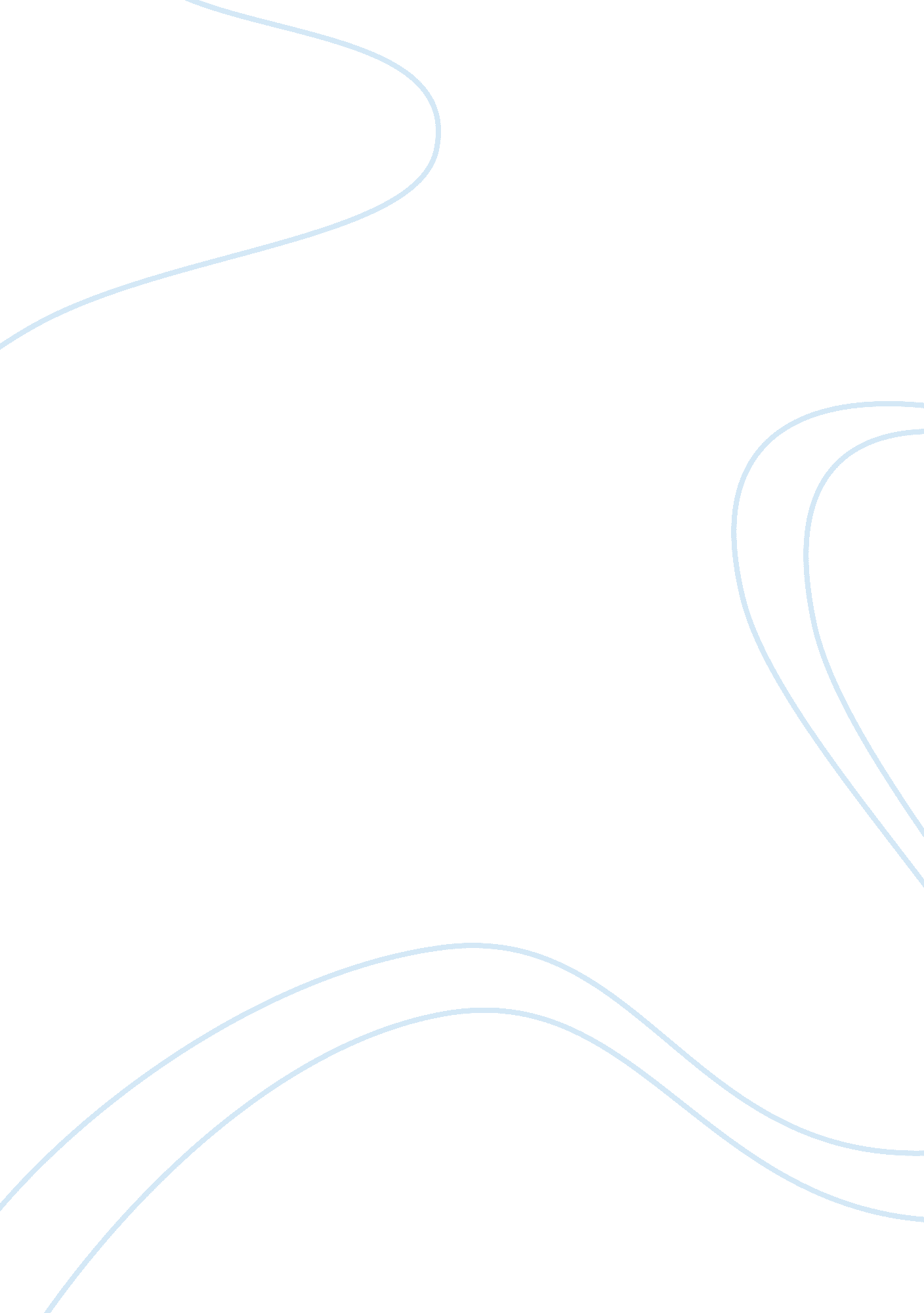 Major pairs of salivary glands health and social care essayHealth & Medicine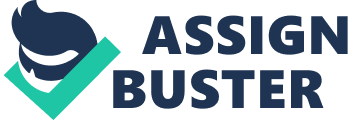 \n[toc title="Table of Contents"]\n \n \t Functions of spit: \n \t Diagnosis and rating of dry mouth: \n \t Common causes of dry mouth: \n \t Management of dry mouth: \n \t Decision: \n \n[/toc]\n \n The three major braces of salivary secretory organs in the unwritten pit are parotid secretory organs, sublingual secretory organs and submandibular secretory organs. The parotid secretory organs are the largest brace of secretory organ locates posterior to the angle of the jaw, inferior and median to the ears. The other two smaller braces are sublingual secretory organs and submandibular secretory organs, which locate deep in the floor of the oral cavity. In add-on to these major secretory organs and other minor salivary secretory organs are placed throughout the oral cavity. Saliva is indispensable to unwritten wellness. The most obvious and of import map in the unwritten pit is to keep of wellness of the dentition and the soft tissues. It is protective in its maps of lubrication and cleaning. Xerostomia means waterlessness of the oral cavity. It is a symptom of different medical conditions, a side consequence of a broad assortment of medicines or caput and cervix radiation therapy. It is a ailment that is caused by absence or diminished measure of spit. Lack of spit and cut downing unwritten lubrication would impact many maps. Patient may see dry oral cavity are of import lending factors to unwritten uncomfortableness, dental cavities and other infections as a effect of the decreased defense mechanisms ( Gater, 2008 ) . Functions of spit: Saliva is produced through all of the secretory organs, which is portion of the digestive procedure for lubricate and interrupting down the nutrient. It besides helps get downing and normal gustatory sensation perceptual experience. Saliva contains assorted antimicrobic constituents such as muramidase, mucin, histatins and other substances that aid in opposition to disease ( Scully & A ; Felix, 2005 ) . Saliva has many of import maps including mechanical cleansing action to take of nutrient dust, control of pH for remineralisation and antimicrobic activity, or lubrication of the unwritten pit to keep the unity of the unwritten mucous membrane ( Wilkins, 2005 ) . Diagnosis and rating of dry mouth: For a dental hygienist to name dry mouth can be based on grounds that acquired from the patient 's history, an intraoral scrutiny of the unwritten pit and saliva trial. Xerostomia should be considered if the patient holding trouble eating dry nutrient, problems on get downing or complains of dry oral cavity, peculiarly at dark. The unwritten mucous membrane may be dry and gluey, or frequently appear erythematous as a consequence of an giantism of Candida albicans. The ruddy spots may normally happen on the difficult or soft roof of the mouth and dorsal surface of the lingua. Sporadically, pseudomembranous moniliasis will be present, removable white plaques may look on any mucosal surface. There may be small or no pooled spit in the floor of the oral cavity, and the lingua as looking dry with little Numberss of papillae. The spit may be thick and gluey. Dental cavities may be probably found at the cervical border or the incisal borders of the dentition ( Greenp, 1996 ) . Common causes of dry mouth: Certain drugs, diseases and upsets can do the salivary secretory organs non to work decently and therefore lessening saliva production. Medicine is the most prevailing cause of dry mouth. Xerogenic drugs such as cytotoxic drugs can straight damage the salivary secretory organs. The chief wrongdoers are antidepressants, anorexiants, antihistamines, major tranquilizers, anticholinergics, anti-Parkinson agents, antihypertensives, depressants and water pills. Other common drugs that cause xerostomia include skeletal musculus relaxants, bronchodilators anodynes, antiemetics, antidiarrheals, antianxiety agents and decongestants. These many drugs may act upon the quality and measure of spit ; nevertheless these effects are by and large short term ( Astor, Hanft, & A ; Ciocon, 1999 ; Sreebny & A ; Schwartz, 1997 ) . As a dental hygienist aninterviewshould be taken in patients kicking of dry mouth and reviewed their medicines. Patients may necessitate to alter the doses or medicines if possible to heighten salivary flow. Liquids preparations may be more benefitted and sublingual dose signifiers would necessitate to avoid. We may advice patients to lubricate the pharynx and oral cavity with glass of H2O before taking tablets or capsules. We may see altering one medicine from another with less anticholinergic activity but besides with comparable efficaciousness ( McDonald & A ; Marino, 1991 ) . Sjogren 's syndrome ( SS ) is a chronic inflammatory autoimmune disease normally doing dry mouth that occurs in bulk of postmenopausal adult females. Patients are normally associated with dry oral cavity and dry eyes. The other clinical characteristics of SS are grounds of an autoimmune reaction shown by serum autoantibodies and confirmed by continuing mononucleate cell infiltrates in labial salivary secretory organ biopsy. About tierce of patients with SS normally associated with expansion of major salivary secretory organs. At this phase there is no remedy for the disease. The preferred therapy is to pull off symptoms ( Dyke, 2000 ) . Amyloidosis and sarcoidosis are other chronic inflammatory diseases that cause dry mouth. In amyloidosis, starchlike retains in the salivary secretory organs, which conduce in development of dry mouth. In sarcoidosis, noncaseating epithelioid granulomas in salivary secretory organs to do decreased salivary flow ( Greenp, 1996 ) . Other systemic diseases that can do xerostomia includediabetesmellitus, high blood pressure, dermatosclerosis, arthritic arthritis, hormone upsets, systemic lupus erythematosus, bone marrow organ transplant, cystic fibrosis, nutritionary lacks, Bright's disease, thyroid disfunction and neurological diseases. Hyposecretory conditions, such as atrophic gastritis, primary bilious cirrhosis, and pancreatic inadequacy, may besides do dry mouth. Stroke may alter the ability to see unwritten esthesiss. Xerostomia can do from impaired H2O consumption, polyuria or diarrhoea. Psychogenetic causes, such asdepression, emphasis, anxiousness or fright can besides ensue in dry mouth. Salivary secretory organ secernment is chiefly under the influence of the autonomic nervous system. In acute anxiousness, due to sympathetic stimulation, the oral cavity may experience dry. Advancing age and oral cavity external respiration, are besides associated with dry oral cavity because of a decrease of salivary acini, with a autumn in salivary secretory modesty ( Scully & A ; Felix, 2005 ) . Dry oral cavity is frequently leaded to activities such as hyperventilation, cigarettessmokingor intoxicant imbibing. Trauma to the caput and neck country can damage the nervousnesss for providing esthesis to the oral cavity, which affect the normal map of the salivary secretory organs ( Astor, et al. , 1999 ) . Standard radiation therapy to the caput and cervix is one of most common toxicity associated with xerostomia. Radiation can alter in the serous secretory cells, doing a decrease in spit flow and increased viscousness of the spit. The early ailment from patients after with radiation therapy is thick or gluey spit. The grade of lasting xerostomia depends on the radiation dosage and the volume of salivary secretory organ exposed to radiation. These alterations are typically lasting ( Anke Petra Jellema, 2007 ) . Management of dry mouth: Any implicit in cause of dry mouth should hold possible be rectified. Some stairss need to be taken to understate the consequence of the implicit in cause. For patients with xerostomia is related to medicine usage, it is of import to keep conformity with the medicine direction. Diagnosticintervention should be included in four classs: replacement lost secernments, heightening spit flow, control of dental cavities and specific intervention of infections ( Greenp, 1996 ) . Patients should be educated into attempts to avoid factors that may increase waterlessness and every bit good as to maintain the mouth moist. Using diabetic Sweets or sugar free masticating gums can excite salivation. Merely a specializer should utilize cholinergic drugs that stimulate salivation such as pilocarpine or cevimeline. A pharmaceutical company has late been developed a new Natrol Dry Mouth Relief, uses a patented class of anhydrous crystalline malt sugar ( ACM ) to excite saliva production. In a clinical survey of patients with Sjorgren 's Syndrome, ACM was shown to increase secernments and significantly better patient 's subjective appraisal of symptoms ( Fox, MJCummins, & A ; Cummins, 2001 ) . Artificial spit or saliva replacements such as Optimoist spray, Salix tablets, V. A. Oralube sodium-free liquid, Salivart, Xero-Lube Artificial Saliva are formulated to copy natural spit can be used to moisture and lubricate the oral cavity. However they can be merely considered as replacing therapy instead than a remedy because they do non excite salivary secretory organ production. There are besides many scientific research on advancing saliva production and simulation such as the production of fungicidal proteins of course happening in serous salivary secretory organs, antimicrobic peptides originally derived by histatins ( Der, Vissink, Veerman, & A ; Amerongen, 1999 ; Fox, et al. , 2001 ) . Another country of research includes Prednisolone irrigation of parotid secretory organs is being investigated as a possible intervention of dry mouth in patients with Sjogren 's syndrome ( Izumi, et al. , 1998 ) . Slow-release bringing systems for pilocarpine are besides being investigated. Inoculation with auto-reactive T cells or with T cell receptor peptides is another country of research, as is the possibility of infixing H2O transporting proteins or aquaporins, in the cell membrane of the ductal cells ( Der, et al. , 1999 ) . Patient with dry mouth are at additions hazard of developing cavities and other unwritten complications. A day-to-day ego unwritten scrutiny may be recommended by look intoing any abnormalcies such as dark, white or ruddy spots, ulcers or tooth decay. Patients should hold regular alveolar consonant cheque up. It is of import to rede patients non to take sugary or acidic nutrients and drinks, every bit good as keeping a high criterion of unwritten hygiene. Topical fluoride agent signifiers are one of the of import constituents of patients ' long-run attention. Decision: Xerostomia is a common job can hold a important consequence on a patient 's quality of life if non recognised and treated decently. As a dental hygienist we have to travel through a proper appraisal, provide an appropriate intervention, emphasise bar, patients ' instruction and specialist referral to understate dry mouth and its consequence on patients ' dental wellness and quality of life. 